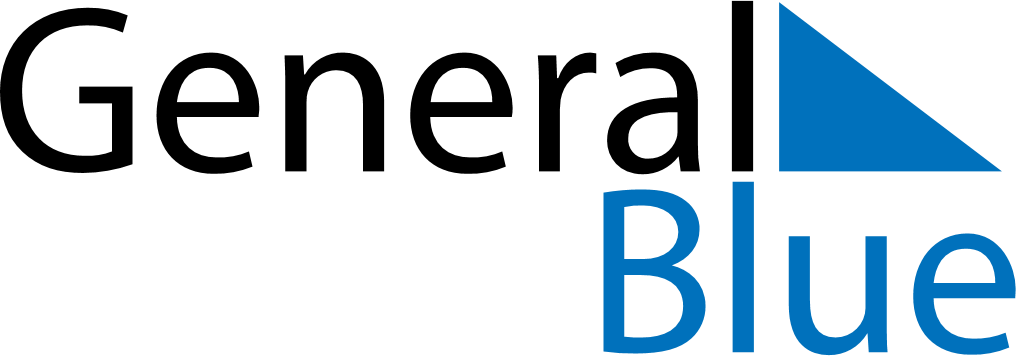 April 2024April 2024April 2024April 2024April 2024April 2024Baltasar Brum, Artigas, UruguayBaltasar Brum, Artigas, UruguayBaltasar Brum, Artigas, UruguayBaltasar Brum, Artigas, UruguayBaltasar Brum, Artigas, UruguayBaltasar Brum, Artigas, UruguaySunday Monday Tuesday Wednesday Thursday Friday Saturday 1 2 3 4 5 6 Sunrise: 7:00 AM Sunset: 6:45 PM Daylight: 11 hours and 45 minutes. Sunrise: 7:00 AM Sunset: 6:44 PM Daylight: 11 hours and 43 minutes. Sunrise: 7:01 AM Sunset: 6:43 PM Daylight: 11 hours and 41 minutes. Sunrise: 7:02 AM Sunset: 6:42 PM Daylight: 11 hours and 40 minutes. Sunrise: 7:02 AM Sunset: 6:41 PM Daylight: 11 hours and 38 minutes. Sunrise: 7:03 AM Sunset: 6:39 PM Daylight: 11 hours and 36 minutes. 7 8 9 10 11 12 13 Sunrise: 7:04 AM Sunset: 6:38 PM Daylight: 11 hours and 34 minutes. Sunrise: 7:04 AM Sunset: 6:37 PM Daylight: 11 hours and 32 minutes. Sunrise: 7:05 AM Sunset: 6:36 PM Daylight: 11 hours and 31 minutes. Sunrise: 7:05 AM Sunset: 6:35 PM Daylight: 11 hours and 29 minutes. Sunrise: 7:06 AM Sunset: 6:34 PM Daylight: 11 hours and 27 minutes. Sunrise: 7:07 AM Sunset: 6:32 PM Daylight: 11 hours and 25 minutes. Sunrise: 7:07 AM Sunset: 6:31 PM Daylight: 11 hours and 23 minutes. 14 15 16 17 18 19 20 Sunrise: 7:08 AM Sunset: 6:30 PM Daylight: 11 hours and 22 minutes. Sunrise: 7:09 AM Sunset: 6:29 PM Daylight: 11 hours and 20 minutes. Sunrise: 7:09 AM Sunset: 6:28 PM Daylight: 11 hours and 18 minutes. Sunrise: 7:10 AM Sunset: 6:27 PM Daylight: 11 hours and 16 minutes. Sunrise: 7:11 AM Sunset: 6:26 PM Daylight: 11 hours and 15 minutes. Sunrise: 7:11 AM Sunset: 6:25 PM Daylight: 11 hours and 13 minutes. Sunrise: 7:12 AM Sunset: 6:24 PM Daylight: 11 hours and 11 minutes. 21 22 23 24 25 26 27 Sunrise: 7:12 AM Sunset: 6:23 PM Daylight: 11 hours and 10 minutes. Sunrise: 7:13 AM Sunset: 6:22 PM Daylight: 11 hours and 8 minutes. Sunrise: 7:14 AM Sunset: 6:21 PM Daylight: 11 hours and 6 minutes. Sunrise: 7:14 AM Sunset: 6:20 PM Daylight: 11 hours and 5 minutes. Sunrise: 7:15 AM Sunset: 6:19 PM Daylight: 11 hours and 3 minutes. Sunrise: 7:16 AM Sunset: 6:18 PM Daylight: 11 hours and 1 minute. Sunrise: 7:16 AM Sunset: 6:17 PM Daylight: 11 hours and 0 minutes. 28 29 30 Sunrise: 7:17 AM Sunset: 6:16 PM Daylight: 10 hours and 58 minutes. Sunrise: 7:18 AM Sunset: 6:15 PM Daylight: 10 hours and 57 minutes. Sunrise: 7:18 AM Sunset: 6:14 PM Daylight: 10 hours and 55 minutes. 